 S4 Fig. ZEBOV antibodies measured by whole-virion ELISA by age group in individuals without baseline antibodies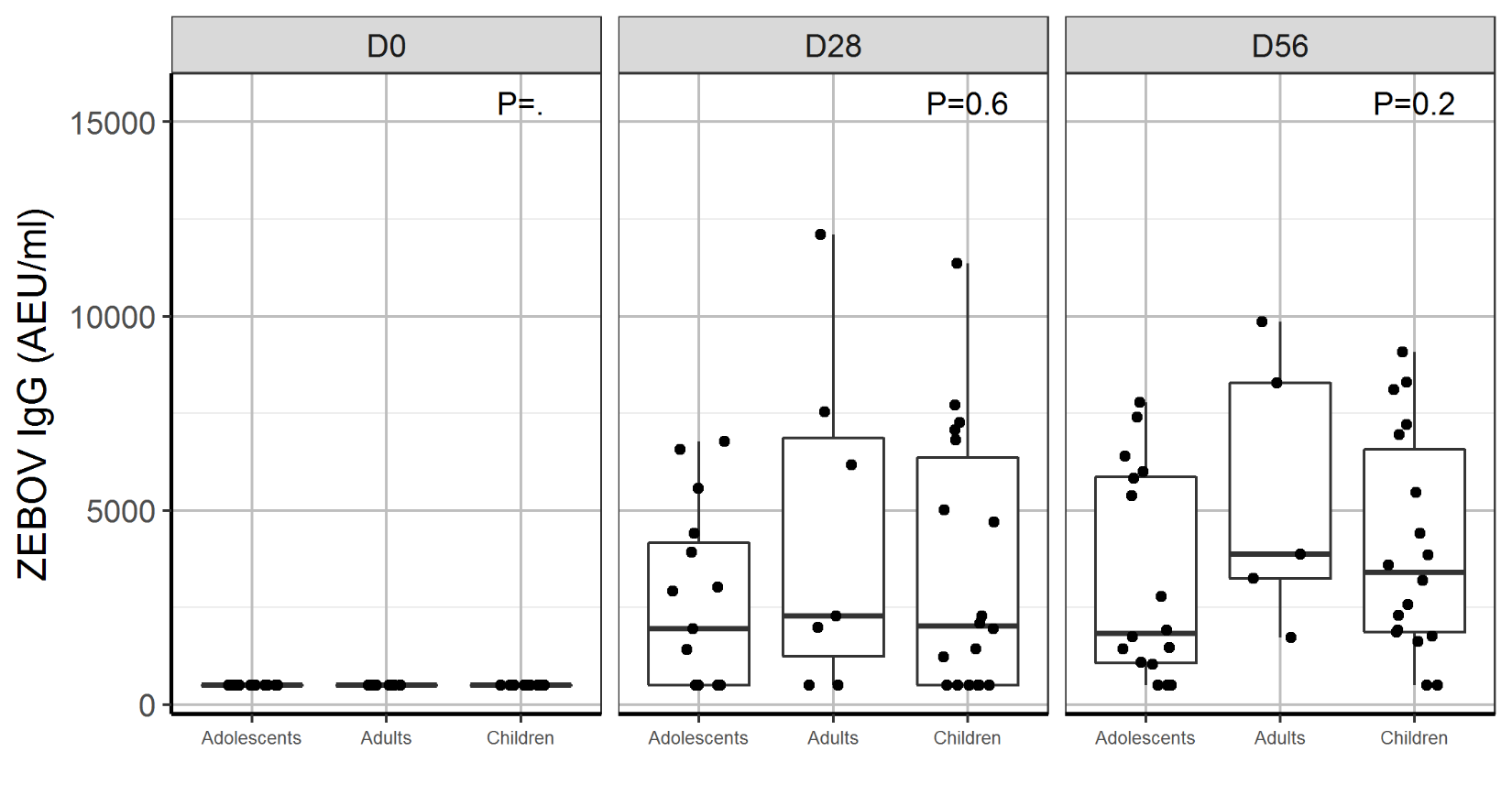 S4 Fig. ZEBOV antibody distribution measured by whole-virion ELISA (AEU/ml) and presented per age group in individuals without baseline antibodies. Comparison of IgG antibodies in children, adolescents and adults without baseline antibodies vaccinated with 2x107 PFU dose at day 0, 28 and 56. P<0.05 indicates a statistical difference in antibody concentrations between age groups at the measured time point.